BEFORE THE CORPORATION COMMISSION OF THE STATE OF OKLAHOMACLERKS' INITIALS:PROTESTED DOCKET PROTEST NUMBERBK   CPS	_WEDNESDAY	 	 THURSDAY	 	FRIDAY	 	PRE-HEARING CONFERENCE AGREEMENTDATE OF CONFERENCE:	,20 .APPLICANT (S):	CAUSE TYPE & NUMBER (S):SPACING	LOCATION EXCEPTION	INCREASED DENSITY	POOLING	OTHER	_LEGAL DESCRIPTION:SECTION:  	TOWNSHIP  	RANGE  	COUNTY	_APPEARANCE:ESTIMATED TRIAL TIME AND HEARING DATE:	_II	STIPULATIONS: A.C.0.Pre-hearing Conference Agreement Page 2 of5111	ISSUES: (Be Specific)A.D.MOTION, EMERGENCY, BRIEFSMotions shall be filed and set for hearing at least  	 date.days prior to the original protest hearinga_ Are emergencies anticipated at this time?   Yes	NoC.WITNESSESNo unlisted witness will be permitted to testify as a witness in chief except when justified by exceptional circumstances and approved by the Administrative Law Judge.Applicant:Name	Area of Qualification{s)	Proposed TestimonyProtestants:Name	Area of Qualification{s)	Proposed TestimonyOther Interested Parties:Name	Area of Qualification(s)	Proposed TestimonyParties agree to furnish the witness list at least		days prior to the original hearing date by(Circle One)	mail / personal delivery / or electronic transfer.Pre-hearing Conference Agreement Page 3 of 5EXHIBITS:Applicant:(Please list exhibits to be presented, if known, at this time)Protestant(Please list exhibits to be presented, if known, at this time)Other Interested Parties:(Please list exhibits to be presented, if known, at this time)Parties agree to exchange copies of exhibits	days prior to the original protest hearing date by (Circle One) mail  / personal delivery / or electronic transfer.POSSIBILITY OF SETTLEMENT:GOOD 	FAIR 	POOR	_Parties shall attempt to negotiate settlement in advance of the schedule hearing date and shall be prepared to proceed to hearing at 8:30 a.m.MISCELLANEOUSPre-hearing Conference Agreement Page4 of 5STATUS REPORT: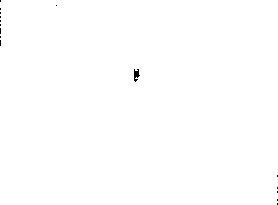 By noon on Tuesday preceding the scheduled hearing date(s) OAP shall be notified of the current case status. Parties to the agreement shall designate a party who shall be responsible for contacting parties to determine whether the cause remains protested or has been settled. Failure to notify OAP can result in loss of assigned docket priority. Notification to OAP shall be made to the OKC ALJ Docket Clerk, at (405) 521-2352, or to the Tulsa Docket Clerk, at (918) 581-2296, or by e-mail notification to the appropriate clerk in either Oklahoma City, okcfilings@occ.okc.gov or Tulsa, tulsafilings@occ.ok.gov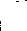 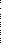 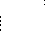 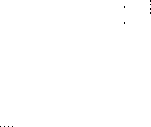 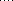 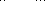 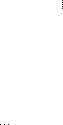 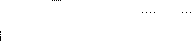 Signature of Parties Designated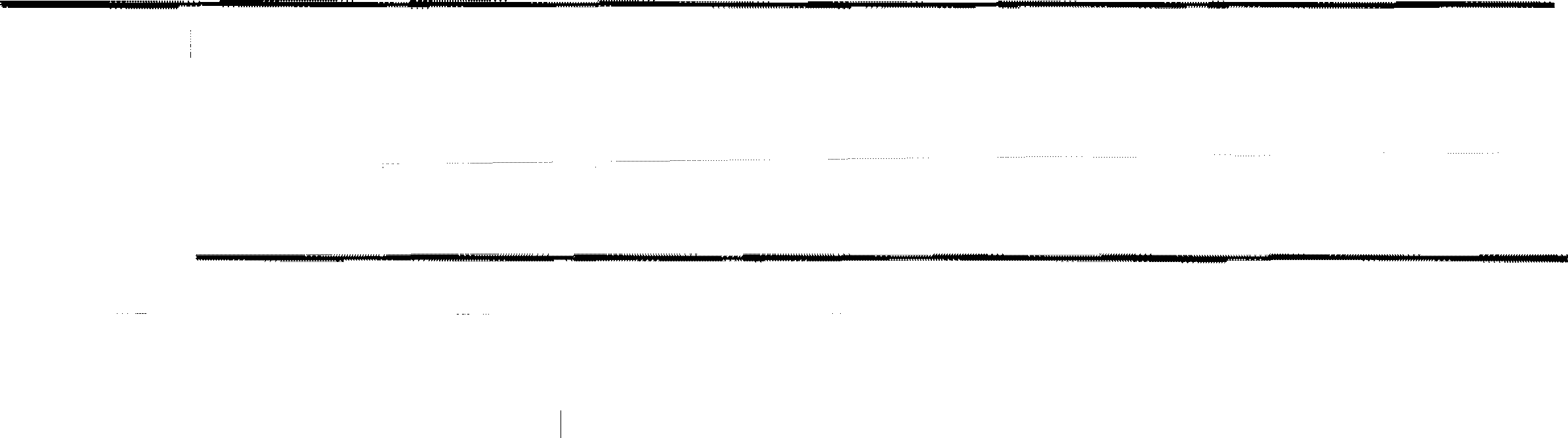 E-mailAll parties approve this agreement and understand and agree that this agreement shall not be amended except by leave of an Administrative Law Judge or by further agreement of the parties hereto: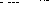 Please Print clearly: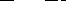 Counsel for Applicant Name: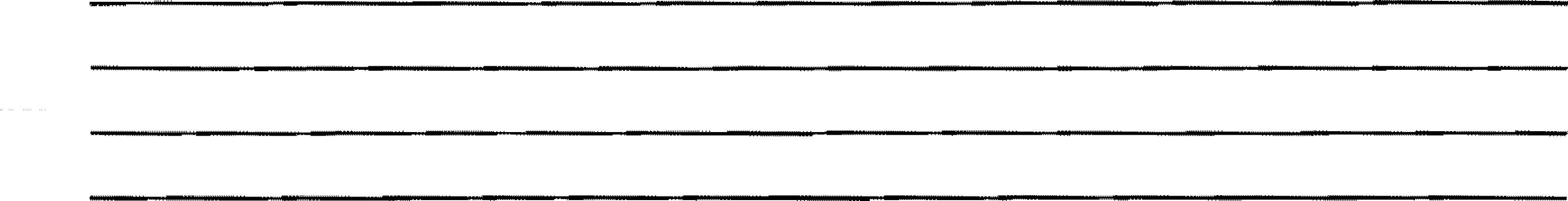 E-mail Address:Malling Address:Signature of Counsel for Applicant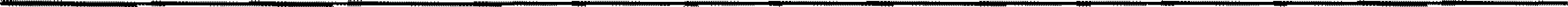 E-mail	Phone NumberName: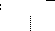 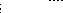 Counsel for ProtestantE-mail	Phone NumberE-mail Address: Mailing Address: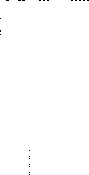 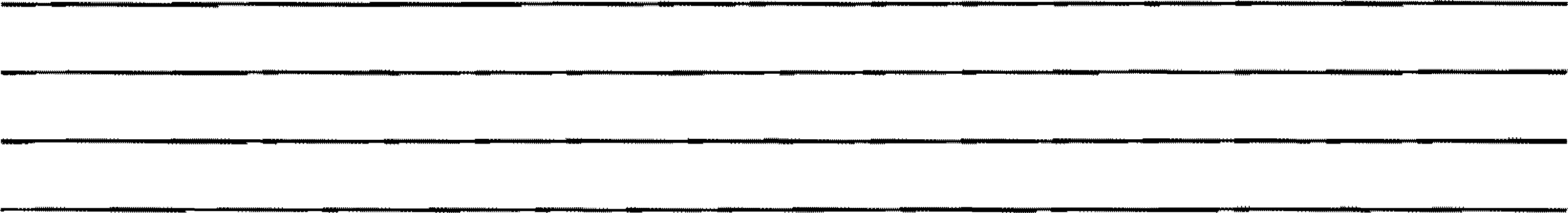 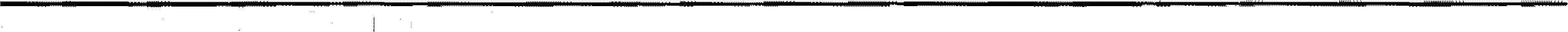 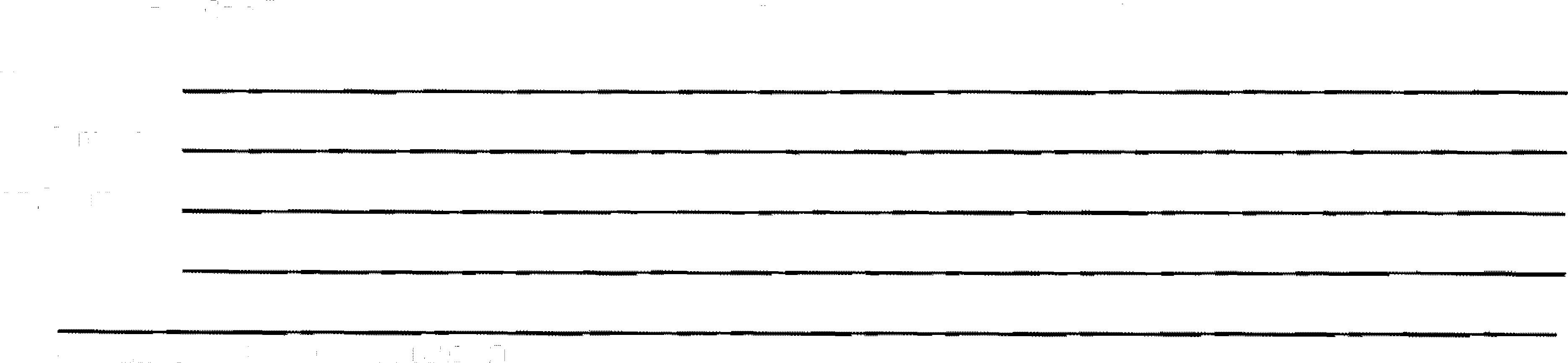 Pre-hearing Conference Agreement Page 5 of5Counsel for Protestant	E-mail	Phone NumberName:	 	  E-mail Address:      	                                                                                                                                                                     Malling Address:    	Signature of Counsel for ProtestantCounsel for Protestant	E-mail	Phone NumberName:	 	  E-mail Address:      	                                                                                                                                                                     Mailing Address:    	Signature of Counsel for ProtestantOTHER Counsel and/or Interested PartiesE-mail	Phone NumberName:	 	  E-mail Address:      	 Mailing Address:    	Signature of other Counsel and/or Interested PartiesOTHER Counsel and/or Interested PartiesE-mail	Phone NumberName:	 	  E-mail Address:      	 Mailing Address:    	Signature of other Counsel and/or Interested Parties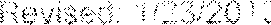 